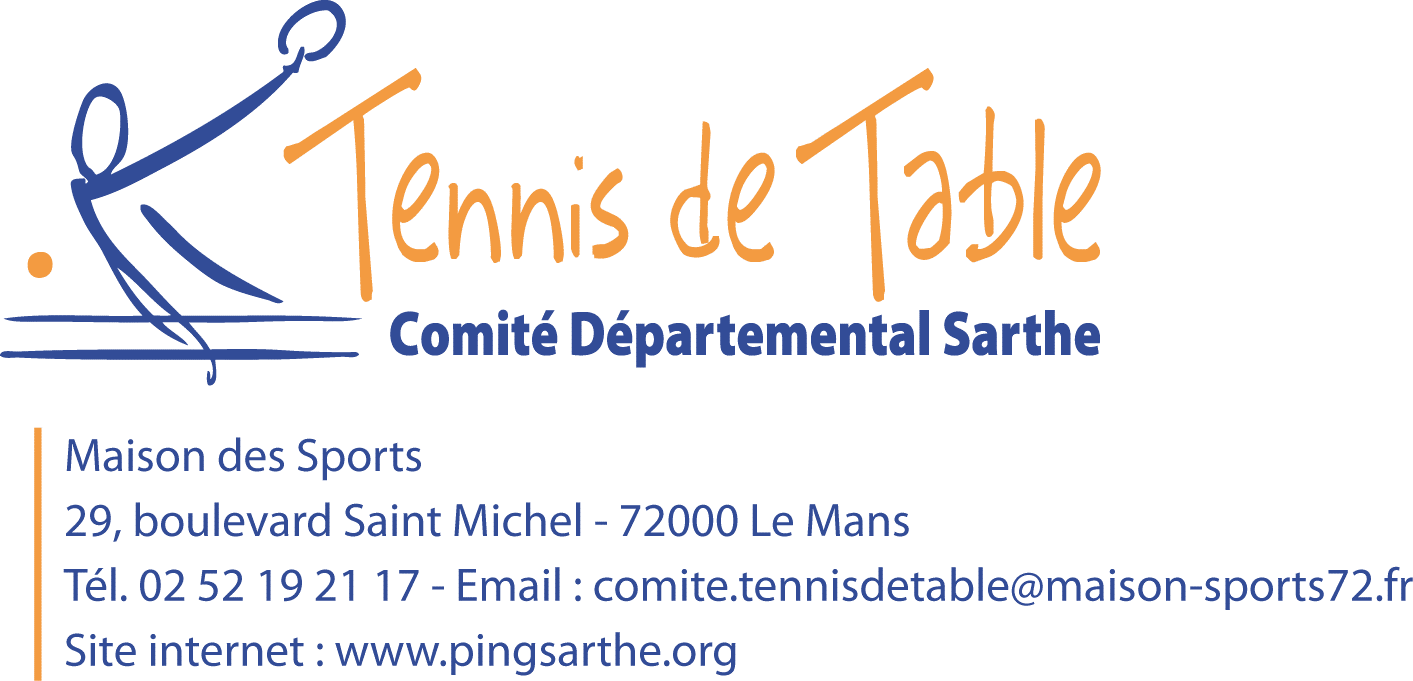 Bonjour à tous,	Nous avons fait le maximum pour répondre à l’ensemble des attentes des clubs. 	Les poules sont géographiques dans la mesure du possible.	Nous avons 134 équipes engagées cette année.Pour tous problèmes ou propositions vous pouvez nous contacter :LAUNAY Florent : mf.launay@bbox.fr  ou au 06-84-30-33-38Rappel :Attention de nouvelles règles de brûlages sont applicables dès cette saison (voir annuaire page 55 ou sur www.pingsarthe.org).Le championnat poussin débutera en janvier lors de la 3ème journée. Vous pourrez inscrire des équipes jusqu’au 16 décembre 2016 à l’aide du mémento. La présence d'un responsable adulte du club recevant est obligatoire dans la salle pour des raisons évidentes de sécurité.Les feuilles de rencontres doivent être saisies sous GIRPE et remontées sur SPID avant le lundi midi suivant la journée de championnat.Il est toujours possible d’avancer la rencontre avec accord des deux clubs et en prévenant le comité.La journée finale se déroulera le 03 juin 2017 à Parigné l’ Evêque (une information sera communiquée en cours de saison sur les équipes retenues).Bon championnat à tousFlorentDébut des rencontres à 14H15.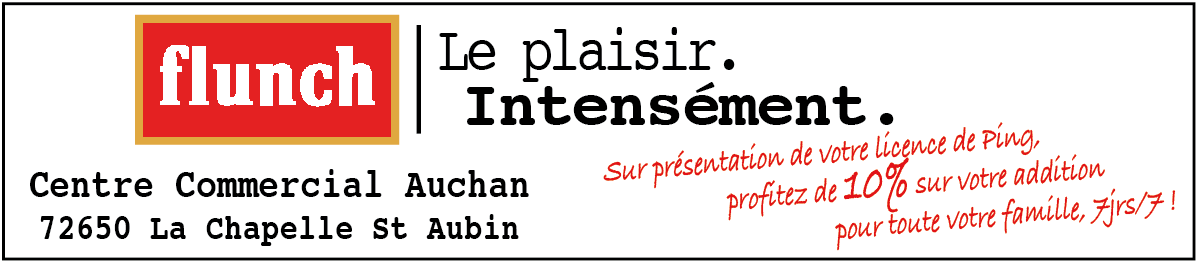 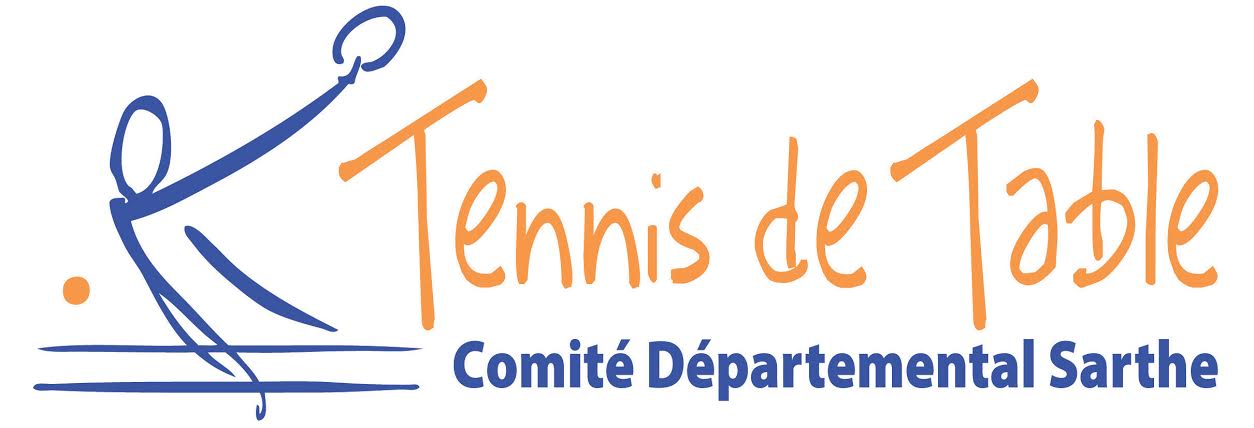   Ordre des rencontres : Poules de 8 	1ère Journée : Le Samedi 12 Novembre 2016 	1 reçoit 8, 2 reçoit 7, 3 reçoit 6, 4 reçoit 5.	2ème Journée : Le Samedi 03 Décembre 2016	7/1, 6/2, 5/3, 8/4.	3ème Journée : Le Samedi 07 Janvier 2017		1/6, 2/5, 3/4, 8/7.	4ème Journée : Le Samedi 04 Février 2017 		5/1, 4/2, 3/8, 6/7.	5ème Journée : Le Samedi 04 Mars 2017		1/4, 2/3, 7/5, 8/6.	6ème Journée : Le Samedi 25 Mars 2017		3/1, 2/8, 4/7, 5/6.	7ème Journée : Le Samedi 13 Mai 2017		1/2, 7/3, 6/4, 8/5.  Ordre des rencontres : Poules de 4	1ère Journée : Le Samedi 12 Novembre 2016 	1 reçoit 4, 2 reçoit 3.	2ème Journée : Le Samedi 03 Décembre 2016	3/1 et 4/2.	3ème Journée : Le Samedi 07 Janvier 2017		1 / 2 et 3/4.	4ème Journée : Le Samedi 04 Février 2017 		4/1 et 3/2.	5ème Journée : Le Samedi 04 Mars 2017		1/3, 2/4.	6ème Journée : Le Samedi 25 Mars 2017		2/1, 4/3.Attention la numérotation est différente s’il s’agit d’une poule de 4 ou de 8.CADETS ET JUNIORS GARCONSD1 A								D1 B1 Mamers 1						1 Mulsanne 12 Parigné 1						2 Foulletourte 13 A.S.L 1						3 Téloché 14 Vibraye 1						4 Sablé 1D2 A								D2 B1 Savigné 1						1 Château du Loir 12 Parigné 2						2 A.S.G.M 13 Mamers 2						3 La Flèche 14 Mézières 1						4 Mézières 25 Connerré-Lombron 1 (à Connerré)			5 Sablé 26 Vibraye 2						6 Foulletourte 27 Maresché EP 138  1 					7 Spay 18 Coulaines 1						8 La Suze 1D3 A								D3 B1 Mulsanne 2						1 Etival 12 La Ferté 1						2 Parigné 33 Mamers 3						3 Anille Braye 1 (à Bessé sur Braye)4 ASCA Lavardin 1(à La Chapelle St Aubin)		4 ASPTT 15 Ste Jamme 1 						5 Changé 16 Bonnétable 1						6 Foulletourte 37 Maresché EP 138 2					7 8 Villaret Gsos 1						8 Château du Loir 2 D4A								D4B1 Connerré-Lombron 2 (à Lombron)			1 Arnage 12 Mamers 4						2 Fercé 13 ASCA Lavardin 2 (à La Chapelle St Aubin)	3 La Flèche 24 Arconnay 1						4 SOM 15 Ste Jamme 2 						5 La Chartre 16 Foulletourte 4						6 Téloché 27 						7 8 A.S.L 2						8 Ruaudin 1D51 Etival 22 Sillé le Guillaume 13 Mamers 54 SOM 25 Vallon sur Gée 16 Le Grand Lucé 17 8 La Suze 2MINIMES GARCONSD1 A							D1 B1 Savigné 1						1 Parcé 12 Bonnétable 1						2 Foulletourte 13 A.S.L 1						3 Parigné 14 Ste Jamme 1						4 Changé 1D2 A								D2 B1 Montfort 1						1 Etival 12 Sillé le Guillaume 1					2 A.S.G.M 13 Mamers 1						3 La Flèche 14 Coulaines 1						4 Villaret Gsos 15 Ste Jamme 2						5 Sablé 16 St Pavace 1(à St Pavace*)				6 Ent Mayet/Pontvallain 1 (à Mayet)7 Maresché EP138 1					7 Spay 18 Mézières 2						8 Mézières 1D3 A								D3 B1 Savigné 2						1 Vallon sur Gée 12 La Ferté 1						2 Foulletourte 23 Maresché EP138 2					3 Anille Braye 1 (à Bessé sur Braye)4 Mamers 2						4 Château du Loir 5 Changé 2 						5 Mayet 26 ASCA Lavardin 1(à La Chapelle St Aubin)		6 Yvré 17 						7 8 Mézières 3						8 A.S.L 2* ancienne salle Scan derrière la MairieD41 Champagné 12 Sillé le Guillaume 23 La Flèche 24 Coulaines 25 ASPTT 16 Bonnétable 27 8 ASCA Lavardin 2 (à La Chapelle St Aubin)POUSSINS BENJAMINS GARCONSD1 A								D1 B1 Montfort 1						1 Arnage 12 La Ferté 1						2 A.S.G.M 13 Le Villaret Gsos 1					3 Parigné 14 Ste Jamme 1						4 La Chartre 1D2 A								D2 B1 Connerré-Lombron 1(à Lombron)			1 Parcé 12 Sillé le Guillaume 1					2 Foulletourte 13 Maresché EP138 1					3 La Flèche 14 Mamers 2						4 5 Mamers 1						5 Sablé 16 Le Villaret Gsos 2					6 Parigné 27 ASCA Lavardin 1 (à La Chapelle St Aubin)	7 Spay 18 Coulaines 1						8 Château du Loir 1D31 Champagné 12 Sillé le Guillaume 2 3 Téloché 14 Connerré-Lombron 2 (à Connerré)BENJAMINES MINIMES FILLESLieu unique : Champagné, salle Nathalie Mauclair à côté du gymnase pour toutes les rencontres. Attention aux dates ! Deux rencontres pour chaque équipe par journée (Trois tours).1 E.P. 138 Maresché 1				2 Téloché 1				3 Champagné 1J1 le 12 novembre 2016 1-2 	2-3	3-1J2 le 7 janvier 2017 2-1	3-2	1-3J3 le 4 mars 2017 1-2 	2-3	3-1J4 le 13 mai 2017 2-1	3-2	1-3à l’issue des rencontres de la 4ème journée, podium et remise des récompenses.CHAMPIONNAT JEUNES FLUNCHSAISON 2016 – 2017 (version 1 du 20/10/2016)